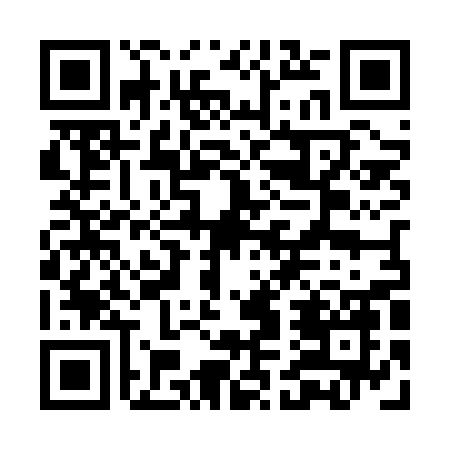 Prayer times for Kambelevtsi, BulgariaWed 1 May 2024 - Fri 31 May 2024High Latitude Method: Angle Based RulePrayer Calculation Method: Muslim World LeagueAsar Calculation Method: HanafiPrayer times provided by https://www.salahtimes.comDateDayFajrSunriseDhuhrAsrMaghribIsha1Wed4:316:221:266:248:3010:142Thu4:296:211:256:248:3110:153Fri4:276:191:256:258:3210:174Sat4:256:181:256:268:3310:195Sun4:236:171:256:268:3410:206Mon4:216:161:256:278:3510:227Tue4:206:141:256:278:3610:248Wed4:186:131:256:288:3710:259Thu4:166:121:256:298:3910:2710Fri4:146:111:256:298:4010:2911Sat4:126:101:256:308:4110:3012Sun4:106:081:256:318:4210:3213Mon4:096:071:256:318:4310:3414Tue4:076:061:256:328:4410:3515Wed4:056:051:256:328:4510:3716Thu4:036:041:256:338:4610:3917Fri4:026:031:256:348:4710:4018Sat4:006:021:256:348:4810:4219Sun3:586:011:256:358:4910:4420Mon3:576:001:256:358:5010:4521Tue3:556:001:256:368:5110:4722Wed3:545:591:256:378:5210:4823Thu3:525:581:256:378:5310:5024Fri3:515:571:256:388:5410:5225Sat3:495:561:256:388:5510:5326Sun3:485:561:266:398:5610:5527Mon3:475:551:266:398:5710:5628Tue3:455:541:266:408:5810:5729Wed3:445:541:266:408:5810:5930Thu3:435:531:266:418:5911:0031Fri3:425:531:266:419:0011:01